OMB Number: 0584-0530Expiration Date: xx/xx/20xx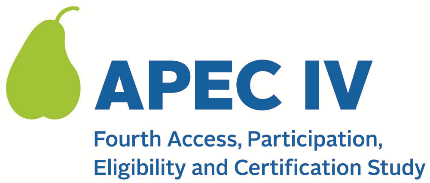 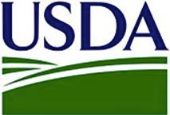 Dear <SCHOOL PRIMARY CONTACT NAME>:Thank you for agreeing to participate in the APEC IV Study! Data collection will occur in SY 2023-24, and we will reach out a few months prior to the start of the school year to start preparing with you. No additional steps are needed from you right now. The table below shows the data we will collect from your school and some of your student households once data collection begins: *Exact timing to be determined in collaboration with the school.More details about APEC IV are provided in the attached FAQ document and on the study website: <URL>.We appreciate your time and participation in APEC IV. We look forward to working with you when data collection begins. If you have any additional questions, please contact at <EMAIL ADDRESS> or <TOLL FREE NUMBER>. We appreciate your time and participation in APEC IV.Sincerely,The APEC IV Study TeamAttachment: 024. APEC IV FAQ (for States, SFAs, and Schools)Data Collection Activities for SchoolsData Collection Activities for SchoolsTimeline1Telephone call with Westat research team to discuss the data collection visit [Month, Year]2Visit from Westat research team to observe meals and collect meal count and claims records[Month, Year]*Data Collection Activities for HouseholdsData Collection Activities for HouseholdsTimeline1Telephone survey with parents/guardians of randomly selected students that applied or were directly certified for free or reduced priced meals in SY 2023-24. A subsample of households will be asked to complete an in-person survey as well. Note: APEC-IV is called the “National School Meals Study” to parents/guardians participating in the telephone survey [Month, Year]